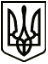 МЕНСЬКА МІСЬКА РАДАРОЗПОРЯДЖЕННЯ13 січня 2022 року	м. Мена			№ 05Про створення штабу територіальної громади з проведення у 2021/2022 навчальному році Всеукраїнської дитячо-юнацької військово-патріотичної  гри «Сокіл» («Джура»)  Відповідно до Указу Президента України від 18 травня 2019 року №286 «Про Стратегію національно-патріотичного виховання», Положення про Всеукраїнську дитячо-юнацьку військово-патріотичну гри «Сокіл» («Джура»), затвердженого постановою Кабінету Міністрів України від 17 жовтня 2018 року №845 «Деякі питання дитячо-юнацького військово-патріотичної виховання» (зі змінами, внесеними згідно з постановою Кабінету Міністрів України від 13 травня 2020 року №367), наказу Міністерства освіти і науки України від 04 жовтня 2021 року №1063 «Про проведення у 2021/2022 навчальному році Всеукраїнської дитячо-юнацької військово-патріотичної гри «Сокіл» («Джура»)», наказу Управління освіти і науки облдержадміністрації від 29 вересня 2015 року № 280 «Про затвердження Плану заходів щодо реалізації Концепції національно-патріотичного виховання дітей і молоді у закладах освіти області» (в редакції наказу Управління освіти і науки облдержадміністрації від 28 грудня 2021 року № 3731) з метою проведення у 2021/2022 навчальному році у закладах загальної середньої освіти Менської міської ради Всеукраїнської дитячо-юнацької військово-патріотичної гри «Сокіл» («Джура») на належному організаційному рівні:1. Утворити штаб територіальної громади з проведення у 2021/2022 навчальному році Всеукраїнської дитячо-юнацької військово-патріотичної гри «Сокіл» («Джура»).2. Затвердити склад штабу територіальної громади з проведення Всеукраїнської дитячо-юнацької військово-патріотичної гри «Сокіл» («Джура») (додається).3. Затвердити План проведення I (ТГ) етапу Всеукраїнської дитячо-юнацької військово-патріотичної гри «Сокіл» («Джура») у 2021/2022 навчальному році (додається).4. Контроль за виконанням рішення покласти на заступника міського голови з питань діяльності виконавчих органів ради  Прищепу В.В.Міський голова 							Геннадій ПРИМАКОВЗАТВЕРДЖЕНОРозпорядження міського голови13 січня 2022 року № 05СКЛАДштабу Менської міської територіальної громади з проведення у 2021/2022 навчальному році Всеукраїнської дитячо-юнацької військово-патріотичної гри «Сокіл» («Джура»)ЗАТВЕРДЖЕНОРозпорядження міського голови13 січня 2022 року № 05 ПЛАНпроведення I (ТГ) етапу Всеукраїнської дитячо-юнацької військово-патріотичної гри «Сокіл» («Джура») у 2021/2022 навчальному роціПрищепа                 Вікторія Василівна заступник міського голови з питань діяльності виконавчих органів ради, голова штабу; Лук’яненко Ірина Федорівна начальник відділу освіти Менської міської ради, заступник керівника штабу;ГречухаЛюдмила Анатоліївна головний спеціаліст відділу освіти Менської міської ради, секретар штабуЧлени штабу: БиковаОлена Віталіївна                         директор комунальної установи «Центр професійного розвитку педагогічних працівників» Менської міської  ради;ДавидюкЮрій Олександрович           військовий комісар Менського районного територіального центру комплектування та                                                соціальної підтримки (за  згодою);ДорошенкоОльга Миколаївна                 начальник відділу з обслуговування освітніх установ та закладів освіти КУ «Центр з обслуговування освітніх установ та закладів освіти» Менської міської ради;Кириченко Олександр Григорович        начальник відділу з обслуговування освітніх установ та закладів освіти КУ «Центр з обслуговування освітніх установ та закладів освіти» Менської                                                 міської ради;    Корнієнко Наталія Іванівна                    генеральний директор КНП «Менський центр первинної медико-санітарної допомоги» Менської міської ради;Кушніренко Алла Володимирівна           начальник відділу з обслуговування освітніх установ та закладів освіти КУ «Центр з обслуговування  освітніх установ та закладів освіти» Менської           міської ради; Люшина Вікторія Леонідівна              заступник начальника відділу освіти Менської міської ради;Таратухін Сергій Валентинович            заступник директора Менської дитячо-юнацької спортивної школи;Шеша Ольга Олександрівна           в.о. директора Блистівського закладу загальної середньої освіти   І-ІІІ ступенів.№з/пЗавданняТермін виконанняВиконавець1.Оприлюднення на веб-сайті Менської міської ради інформаційного повідомлення про проведення  I (ТГ) етапу Всеукраїнської дитячо-юнацької військово-патріотичної гри «Сокіл» («Джура») (далі – Гра) у 2021/2022 навчальному роціКвітень2022 рокуВідділ освіти Менської міської ради 2.Підготовка методичних рекомендацій щодо проведення Всеукраїнської дитячо-юнацької військово-патріотичної гри «Сокіл» («Джура») у 2021/2022 навчальному році Березень 2022 рокуВідділ освіти Менської міської ради3.Провести нараду-семінар з відповідальними працівниками закладів загальної середньої освіти, керівниками шкільних штабів з національно-патріотичного вихованняКвітень 2022 рокуВідділ освіти Менської міської ради 4.Провести засідання штабу  територіальної громади з організації та проведення I (ТГ) етапу ГриБерезень, квітень 2022 рокуВідділ освіти Менської міської ради 5.Організація та проведення семінарів-практикумів для відповідальних за  проведення шкільних етапів гри, організаторів I (ТГ) етапу гри, по підготовці членів таборової старшини та суддівської колегії для забезпечення таборування   I (ТГ) етапу гриБерезень 2022 рокуВідділ освіти Менської міської ради 6.Сприяти в організації проведення шкільних та I (ТГ) етапів гри, участі переможців у II (обласному) етапі гриПротягом 2021 та 2022 роківВідділ освіти Менської міської ради   7.Провести I (ТГ) етап Всеукраїнської дитячо-юнацької військово-патріотичної гри «Сокіл» («Джура») на території  Блистівського закладу загальної середньої освіти І-ІІІ ступенівТравень2022 рокуВідділ освіти Менської міської ради 